2015 – 2016 M. M. LIETUVOS MOKYKLŲ ŽAIDYNIŲ KVADRATO (GIM. 2003 M. IR JAUNESNIŲ) MERGAIČIŲ TARPZONINIŲ VARŽYBŲ REZULTATAI(Varžybų pavadinimas)Šakių JKSC(Varžybų vieta)                                                                      		                                                      2016 01 22                                                                                                      (Varžybų data)V A R Ž Y B Ų   L E N T E L Ė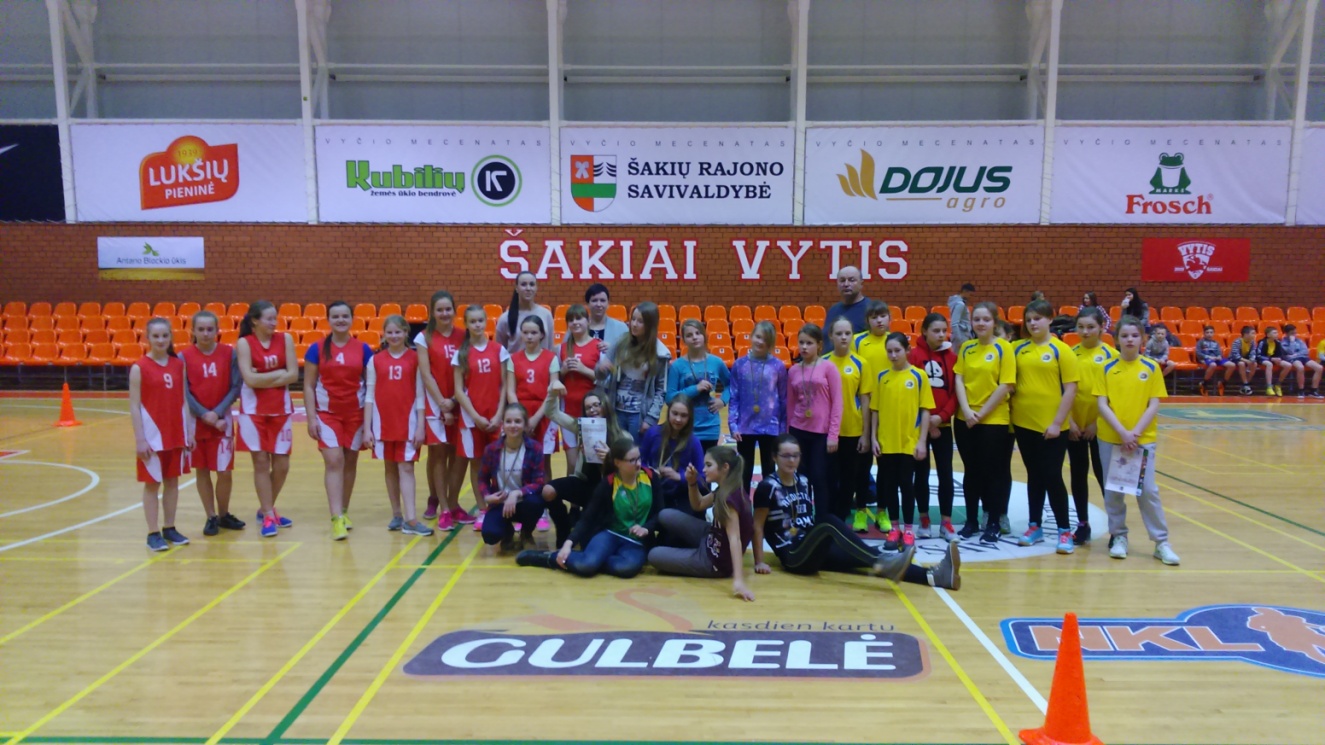          Vitas Petkūnas                                                                Rima Mozūraitienė
Vyr. teisėjas (vardas, pavardė, parašas)                           Vyr. sekretorius (vardas, pavardė, parašas)Eil. Nr.Komandos pavadinimas1234TaškaiVieta1.Druskininkų „Atgimimo“ mokykla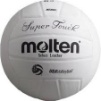 2:120:212:125III2.Alytaus Panemunės pagrindinė mokykla1:211:211:213IV3.Šakių Varpo mokykla2:022:120:215II4.Kauno r. Akademijos Ugnės Karvelis gimn.1:212:122:025I